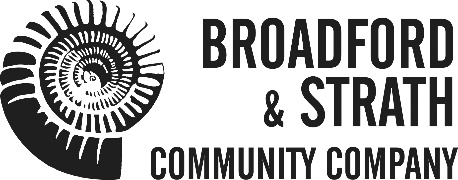 Broadford and Strath Community CompanyMember Application (Associate)The Company aims to develop Broadford and Strath as a desirable place to live, work and visit for current and future generations.  The Company aims to create a strong, self-sufficient, inclusive and eco organisation that operates for the social benefit of the whole community.  If you would like to join us, Broadford and Strath Community Company, please complete and sign the form below and then post it to Broadford and Strath Community Company, c/o Tigh Na Bruaich, Torrin, Isle of Skye, IV49 9BA.Associate membership shall be open to those individuals who are not ordinarily resident in the Broadford and Strath Community.  Associate members are neither eligible to stand for election to the Board nor to vote at any general meeting.  Associate Membership does entitle you to have your say on Company policy and direction.The income and property of the Company shall be applied solely towards the promotion of its objects and cannot be divided amongst the members of the Company.  Associate membership is open to anyone outwith the IV49 postcode area. ---------------------------------------------------------------------------------------------------------------------------------------I wish to support the Company in its aims and I hereby apply for membership:Name     .  .  .  .  .  .  .  .  .  .  .  .  .  .  .  .  .  .  .  .  .  .  .  .  .  .  .  .  .  .  .  . .  .  .  .  .  .  .  .  .  .  .  . .  .  .  .  .  .  .  .  .  .  .  .  .  .  .  .  .  .  .  .  .  .  .  .  .  .  .  .  . .  .  .  .  .  Address  .  .  .  .  .  .  .  .  .  .  .  .  .  .  .  .  .  .  .  .  .  .  .  .  .  .  .  .  .  .  .  .  .  .  .  .  .  .  .  .  .  .  .  .  .  .  .  .  .  .  .  .  .  .  .  .  .  .  .  .  .  .  .  .  .  .  .  .  .  .  .  .  .  .  .  .  .  .  .  .  .  .  .  .  .  .  .  .  .  .  .  .  .  .  .  .  .  .  .  .  .  .  .  .  .  .  .  .  .  .  .  .  .  .  .  .  .  .  .  .  .  .  .  .  .  .  .  .  .  .  .  .  .  .  .  .  .  .  .  .  .  .  .  .  .  .  .  .  .  .  .  .  .  .  .  .  .  .  .  .  .  .  .  .  .  .  .  .  .  .  .  .  .  .  .  .  .  .  .  .  .  .  .  .  .  .  .  .  .  .  .  .  .  .  .  .  .  .  .  .  .  .  .  .  .  .  .  .   .  .  .  Post Code  .  .  .  .  .  . .  .  .  .  .  .  .  .  .  .  .  .  .  .  .  .  .  .  Tel  .  .  .  .  .  .  .  .  .  .  .  .  .  .  .  .    Email  .  .  .  .  .  .  .  .  .  .  .  .  .  .  .  .  .  .  .  .  .  .  .  .  .  .  .  .  .  .  .  .  .  .  .  .  .  .  . .  .  .  .  .  .  .  .  .  .  .  .  .  .  .  .  .  .  . Signed  .  .  .  .  .  .  .  .  .  .  .  .  .  .  .  .  .  .  .  .  .  .  .  .  .  .  .  .  .  .  .  .         Date .  .  .  .  .  .  .  .  .  .  .  .  .  .  .  .  . .  .  .  .  .  .  .  .  .  .  .  .  .  .  .  .  .  .  .  .  .  .  If you would like to help us achieve our aims and are available to volunteer with us tick the box      We periodically send out e-newsletters if you don’t wish to receive it please tick the box                  Your contact details will not be disclosed to third parties.Registered in Scotland  246279          				     Scottish Charity No. SC034829www.broadfordandstrath.org